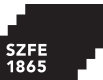 EXCHANGE STUDENT APPLICATION SHEETAcademic Year 2019/20 Fall semesterStudent’s dataFirst name(s):Family name:Date of birth:Place of birth (city and country):Mother’s birth name (first and family too):Citizenship:Passport or ID number:Permanent address:E-mail address:Mobile phone number:Name of the home/sending Institution:Erasmus code of the home/sending Institution:Your current study status:BA or MAYear (I., II., etc.)Specialization (field of studies)---Period of stay (fall semester or full year):Courses that you want to take (for maximum 30 ECTS credits):*Note: please use the course offer from our webpage (http://szfe.hu/en/incoming-exchange-students/)------